N O L I K U M SMērķis un uzdevums – popularizēt skriešanu, kā veselību nostiprinošu un fizisko spēju attīstošu nodarbi.Vieta un laiks – sacensības notiek 2022. gada 2. oktobrī Smiltenē. Starts – plkst. 12.00. Starta un finiša zona – Smiltenē pie Mūzikas skolas /Pils iela Nr.3/.Organizatori – skrējienu organizē Smiltenes sporta centrs. Sacensību galvenais tiesnesis Guntars Markss.Dalībnieki un distances – sacensībās aicināts piedalīties ikviens interesents. Dalībnieki startē sekojošās vecuma grupās un distancēs: * S-18 un V-18 grupu dalībniekiem ir iespējams pieteikties attiecīgi S-40 un V-35 grupās un šo grupu konkurencē veikt garāku distanci.Pieteikšanās – dalībniekiem iespējams veikt iepriekšēju pieteikšanos elektroniski – http://evid.lv/apli, sūtīt pieteikumu uz e-pastu: sportacentrs@hotmail.com, vai arī pieteikties sacensību dienā – sekretariātā līdz plkst. 11.00.Dalības maksa – bērniem, jauniešiem līdz S-18/V-18 vecuma grupām un pensionāriem – Eur 0,50,-; pieaugušajiem  - Eur 2-Privātuma politika - Sacensību dalībnieki, piesakoties sacensībām, piekrīt sacensību laikā uzņemto foto un videomateriālu izmantošanai sacensību organizatora vajadzībām, tai skaitā, bet ne tikai publicēšanai mājaslapā www.smiltene.lv, Latvijas medijos un sociālajos portālos. Ja dalībnieks nevēlas, lai viņa foto tiktu publicēts, viņš par to līdz sacensību sākumam informē organizatorus pa e-pastu: sportacentrs@hotmail.comApbalvošana – visu 14 vecuma grupu pirmo trīs vietu ieguvēji tiks apbalvoti ar diplomiem un piemiņas balvām. Ātrāko divu apļu /sieviešu konkurencē/ un trīs apļu /vīriešu konkurencē/ skrējēji saņem speciālbalvu. 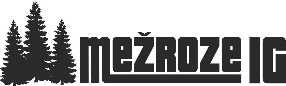 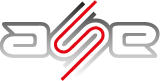 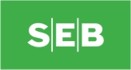 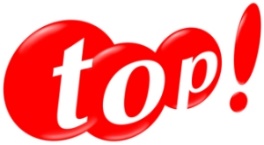 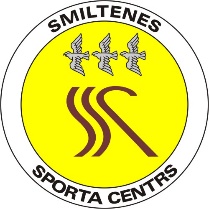 Vienu apli – 3,3km skrien sekojošas vecuma grupas:V/S-10 /līdz 2012.g.dz. zēni un meitenes/;V/S- 12 /2010.-2011.g.dz. zēni un meitenes/;V/S-15 /2007.-2009.g.dz. zēni un meitenes/;S-18 /2006.-2004.g.dz.  meitenes/*.Divus apļus – 6,6km skrien sekojošas vecuma grupas:S-40 /2003.-1982.g.dz. sievietes/;S-40+ /1981.g.dz. un vecākas sievietes/;V-18 /2006.-2004.g.dz. jaunieši/*;V-55 /1976.-1967.g.dz. vīrieši/;V-55+ /1966.g.dz. un vecāki vīrieši/.Trīs apļus – 9,9km skrien sekojošas vecuma grupas:V-35 /2003.-1987.g.dz. vīrieši/;V-45 /1986.-1977.g.dz. vīrieši/.